R O D O K M E Ň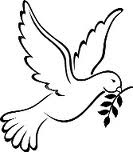 